ADDIKO PRESS RELEASE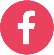 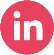 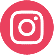 Datum: 5/2/2024 Kontakt: Katarina Kantolić,menadžer Korporativnih komunikacija091 4978 027katarina.kantolic@
addiko.comO Addiko Bank d.d.Addiko je specijalistička banka za građane te mala i srednja poduzeća, fokusirana na brzo i jednostavno kreditiranje i moderne usluge plaćanja. Addiko Bank d.d. je u vlasništvu Addiko Bank AG i dio je međunarodne bankarske grupacije prisutne u pet zemalja. Addiko Bank AG izlistana je na Bečkoj burzi od 2019. godine. Addiko teži pozicioniranju kao banka koja razvija inovativna, digitalna bankarska rješenja. Spremna je podijeliti svoja znanja sa zajednicom te podržava projekte kojima se poboljšava digitalna i financijska pismenost. Najbolja poslovnica Addiko banke odlučila donirati udrugu Društvo hrvatska ženaNajboljom bankaricom od strane klijenata proglašena je voditeljica poslovnog odnosa iz Poreča, Valentina Ristić, a nagrađen je i klijent koji ju je pozitivno ocijenio U poslovnicama Addiko banke u Vinkovcima i Poreču uručene su nagrade za najbolje korisničko iskustvo u 2023. godini timu poslovnice Vinkovci i Valentini Ristić, voditeljici poslovnog odnosa iz poslovnice Poreč. Nenad Mećava, direktor Poslovanja s klijentima, tim povodom uručio je simbolički ček u iznosu od 1.000 eura predsjednici Društva hrvatska žena iz Vinkovaca, Ljubici Potočić, i nagradu od 150 eura klijentu Daliboru Širolu iz Radoša kod Žbandaja.     Kako bi svojim klijentima pružila usluge koje će u odgovoriti na njihove potrebe, Addiko banka je putem anketa uključila klijente u proces unapređivanja svojih poslovnih procesa i usluga i podizanja razine zadovoljstva i dobrog iskustva klijenata. Između 35 poslovnica Addiko banke, poslovnica Vinkovci je u 2023. godini dobila najbolje ocjene za cjelokupno iskustvo u poslovnici te spremnost da klijenti Addiko banku preporuče drugima. Voditeljici poslovnog odnosa Valentini Ristić iz poslovnice Poreč klijenti su u 2023. godini dali najbolje ocjene za iskustvo ugovaranja usluge, posebno za jasnoću, nedvosmislenost i potpunost pruženih informacija te za ljubaznost i stručnost. „Odabir najbolje poslovnice i najboljeg bankara od strane naših klijenata poticaj je našim zaposlenicima da i dalje ulažu u sebe i u izgradnju dugoročnog odnosa. Ponosan sam na sve naše zaposlenike koji su pokazali da je odnos s klijentima na prvom mjestu i drago mi je da smo imali prilike nagraditi njihov trud i timski duh te ujedno pomoći lokalnoj zajednici“, izjavio je Nenad Mećava, direktor Poslovanja s klijentima, prilikom svečane dodjele nagrada.